EY SEN Support: Application for additional funding: RENEWALThis form is to be used by a setting to apply for the continuation of Additional Funding. If the request involves any application for an increase in the agreed level of funding a new Application for Additional Funding will need to be submitted.Please contact Early Years SEN funding team if you require any information or advice on preparing a renewal.PART 1: Person Centred PlanningPlease include here any changes in the child’s or families views over since the previous application and describe ways you have gathered their views during this time.PART 2: Educational SupportSummarise how additional funding have been used since it was agreed to achieve child’s outcomes, including  how advice and support from other agencies available through the Local Offer has been implemented.         Attach an Individual Provision Chronology or similar as evidence.PART 3: Educational documentation, reports and assessmentsEssential educational documentation/ informationAdditional reports and assessmentsInclude any relevant reports or assessments which have contributed to the provision of the child during the time the initial funding has been in place. E.g. reports from Health agencies, SENSS, EP, EYSEN team, reviewed risk assessments, care plans, positive behaviour support plans etc.PART 4: Additional ConsiderationsIn this section please detail any additional circumstances that you feel should be considered with this application.September 2018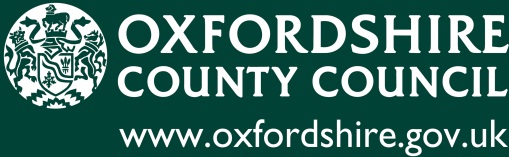 Original Application for Additional FundingOriginal Application for Additional FundingDate of Application Panel agreement ( within 12 months) Panel decision ( how many hours support and value) Date funding granted until:Child  informationChild  informationChild  informationChild  informationApplication forDate of birthYear GroupChild Looked After  Y / NChild in Need Y/NSetting name Address and emailPlease list all professionals currently involved  (add more rows if needed)Please list all professionals currently involved  (add more rows if needed)NameRoleHas a request for an EHC needs assessment been considered and applied for?Has a request for an EHC needs assessment been considered and applied for?Completed byDesignationDate application discussed with familyDate of applicationDate received by EYSEN teamChild or young personFamilySummary list of interventions, support services, activities etc. and costs for each.CostOutcomeType of documentDate submittedName of person responsible for document and designationIndividual Intervention Record or similar covering the period funding initially agreed forSEN support plans/ profiles and reviews to cover the period of funding initially agreed for.Timetable of similar showing clearly how additional funding has supported child’s accesses to appropriate learning experiences. Attendance recordName of Report / assessmentDate submittedName of the lead professional/ author and designationCompleted applications should be submitted via a secure system (Egress) to:EYSEN.Funding@oxfordshire.gov.uk